Publicado en Madrid el 29/11/2022 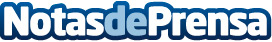 Unas setenta entidades sanitarias y civiles firman la Declaración 'ENDGAME DEL TABACO EN ESPAÑA 2030’Esta mañana se ha presentado la Declaración ENDGAME DEL TABACO EN ESPAÑA 2030, firmada por casi 70 entidades y organizaciones sanitarias y civiles comprometidas en la lucha contra el tabaco y sus consecuencias, para exigir al Gobierno que dé un paso al frente con medidas a corto y largo plazo para avanzar hacia el final del tabaquismo y las nuevas formas de consumo en España, con el objetivo de alcanzar una prevalencia de consumo de tabaco del 5% en el año 2030 y del 2% o inferior en 2040Datos de contacto:Andrés Lasaga 600944301Nota de prensa publicada en: https://www.notasdeprensa.es/unas-setenta-entidades-sanitarias-y-civiles Categorias: Nacional Medicina Sociedad Madrid http://www.notasdeprensa.es